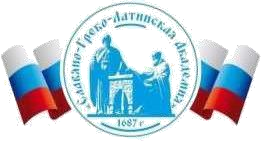 Автономная Некоммерческая Организация Высшего Образования«Славяно-Греко-Латинская Академия»Аннотация к рабочей программе дисциплины Б1.В.ДВ.01.07 Устойчивое развитиеБ1.В.ДВ.01.07 Устойчивое развитиеСОГЛАСОВАНОДиректор Института _______________________,кандидат философских наук_______________________Одобрено:Решением Ученого Советаот «22» апреля 2022 г. протокол № 5УТВЕРЖДАЮРектор АНО ВО «СГЛА»_______________ Храмешин С.Н.Направление подготовки38.03.02 МенеджментНаправленность (профиль)Управление бизнесомКафедрамеждународных отношений и социально-экономических наукФорма обученияГод начала обученияОчная2022Реализуется в семестре2 курс 1Наименование дисциплиныБ1.В.ДВ.01.07 Устойчивое развитиеКраткое содержаниеПроблема устойчивого развития человечества. Российская концепция рационального природопользования. Развитие экономических и правовых механизмов рационального природопользования. Концепция устойчивого развития. Основные научные принципы устойчивого развития. Научная идеология устойчивого развития. Окружающая среда и устойчивое развитие. Современная наука о природных ограничениях развития. Система природных ценностей. Понятие природного наследия. Социальный прогресс и устойчивое развитие. Социальные императивы развития. Фактор культурного наследия общественного развития. Экономика и устойчивое развитие. Социально-экономические, социальноэкологические, эколого-экономические, экологические проблемы устойчивого развития окружающей среды. Критерии и показатели устойчивого развития. Измерения устойчивости развития. Факторы УР. Потенциал развития. Необходимость разработки новых показателей развития. Понятие об индикаторах устойчивого развития. Подходы к определению индикаторов устойчивого развития. Интегральные индикаторы устойчивого развития. Системы индикаторов устойчивого развития. Устойчивое развитие в России: индикаторы и ситуация. Опыт перехода к устойчивому развитию в зарубежных странах. Основные факторы риска развитию России. Современные теории развития человеческого общества.Результаты освоения дисциплиныФормулирует цели проектов в рамках устойчивого развития.Определяет совокупность взаимосвязанных задач для проектов в области устойчивого развития.Определяет ожидаемые результаты решения задач для проектов в области устойчивого развития.Разрабатывает план действий для решения задач проекта в области устойчивого развития.Определяет оптимальный способ задач проекта в области устойчивого развития.Знает правовые нормы устойчивого развития.Умеет определять ресурсы и ограничения проектов в области устойчивого развития.Умеет достигать поставленные в рамках устойчивого развития задачи на основе мониторинга командной работы и своевременного реагирования на существенные отклонения.Выполняет проект в рамках устойчивого развития в соответствии с установленными целями, сроками и затратами, исходя из действующих правовых норм, имеющихся ресурсов и ограничений.Поддерживает и внедряет ценности устойчивого развития и рационального природопользования.Готов к применению инновационных технологий и новых форм устойчивого развития.Оценивает технико-экономическое обоснование проектов устойчивого развития в разных отраслях и на разных уровнях.Трудоемкость, з.е.3Формы отчетностизачетПеречень основной и дополнительной литературы, необходимой для освоения дисциплины Перечень основной и дополнительной литературы, необходимой для освоения дисциплины Основная литература1. Рудский, В. В., Стурман. В.И. Основы природопользования: Уч. Пособие/ В. В. Рудский В.И. Стурман.- Логос, 2020 , 208 с. – https://znanium.com/catalog/document?id=367492 [Электронный ресурс].Дополнительная литератураЖуков, В. И. Защита и безопасность в чрезвычайных ситуациях : учеб.пособие / В.И. Жуков, Л.Н. Горбунова. — М. : ИНФРА-М ; Красноярск : Сиб. федер. ун-т, 2018. — 392 с. — (высшее образование: Бакалавриат). www.dx.doi.org/10.12737/427. - ISBN 978-5-16-006369-0. -Текст : электронный. - URL: https://znanium.com/catalog/product/925861 – Режим доступа: по подпискеФрумин, Г. Т. Техногенные системы и экологический риск: учебное пособие / Г. Т. Фрумин. – Санкт-Петербург: СпецЛит, 2016. – 136 с. – ISBN 978-5-299-00726-8. – Текст: электронный // Лань: электронно-библиотечная система. – URL: https://e.lanbook.com/book/103963 – [Электронный ресурс].